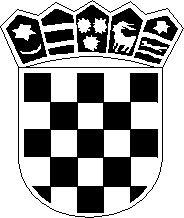 REPUBLIKA HRVATSKAOŠ Vladimir Nazor NeviđaneŠkolska 2, 23 264 Neviđaneured@os-vnazor-nevidjane.skole.hr023/26 92 88 KLASA: 602-08/22-01/02 URBROJ:2198-01-45-22-01Temeljem članka 10. Zakona o udžbenicima i drugim obrazovnim materijalima za osnovnu i srednju školu (Narodne novine 116/18, u daljnjem tekstu: Zakon) ravnatelj Osnovne škole „Vladimir Nazor“ Neviđane, Ivan Hrabrov, prof., donosiODLUKUO ODABIRU UDŽBENIKAI.Odobravaju se udžbenici navedeni u prilogu koji je sastavni dio ove Odluke.II.U školi mogu biti u uporabi samo udžbenici koji se nalaze u katalogu.III.Odabir udžbenika za uporabu u školi provodi se u godini u kojoj se mijenja katalog , i to samo za one predmete i razrede za koje je odobren novi udžbenik i uvršten u KatalogIV.Odluku o odabiru udžbenika u višim razredima osnovnih i svim razredima srednjih škola donose stručni aktivi predmeta na razini škole. U svim paralelnim razrednim odjelima viših razreda osnovne i srednje škole za jedan nastavni predmet u uporabi može biti samo jedan udžbenik.V. Odluku o odabiru udžbenika u razrednoj nastavi donose učitelji razredne nastave na način koji osigurava višegodišnje korištenje udžbenika unutar škole, osim u slučaju udžbenika radnog karaktera utvrđenog člankom 3. stavkom 5. Zakona.VI.Odluke iz stavaka 3. i 4. članka 10. Zakona sadrže popis odabranih udžbenika iz Kataloga za razrede i predmete za koje je te godine odobren novi udžbenik i uvršten u Katalog, kao i eventualne izmjene u odabiru udžbenika s radnim karakterom. VII.Odluke iz stavaka 3. i 4. članka 10. Zakona škola dostavlja Ministarstvu i objavljuje na svojim mrežnim stranicama najkasnije do 1. srpnja. Objedinjene liste odabranih udžbenika Ministarstvo objavljuje na svojim mrežnim stranicama. Ravnatelj:Ivan Hrabrov, prof.